MAKE BED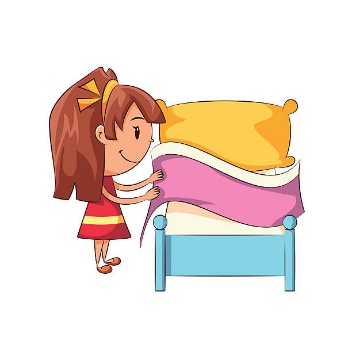 USE THE INTERNET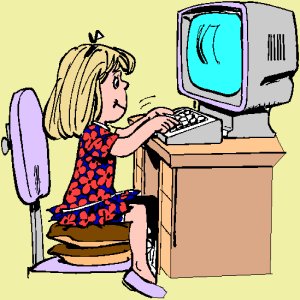 HAVE A SHOWER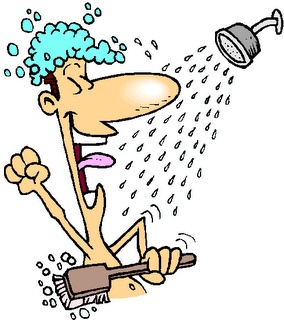 WAKE UP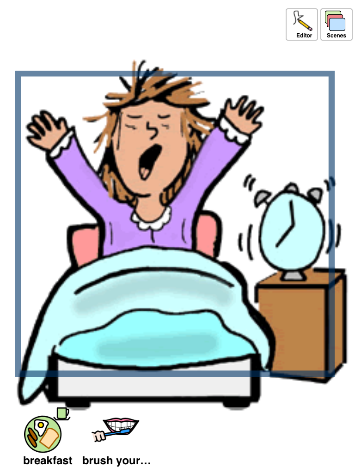 CATCH THE BUS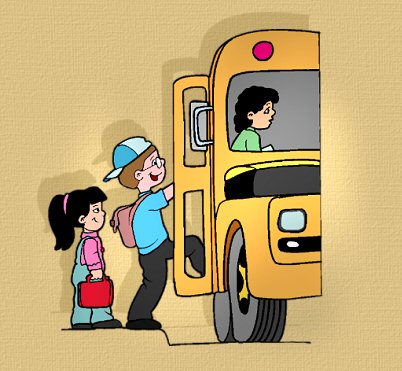 ARRIVE HOME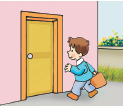 WATCH TV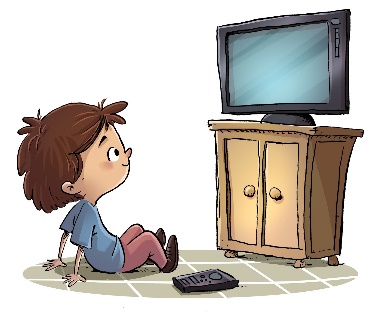 TAKE THE DOG FOR A WALK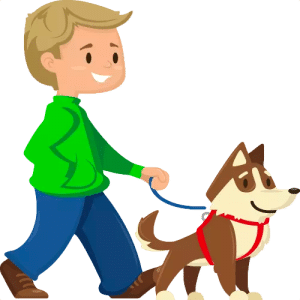 BRUSH TEETH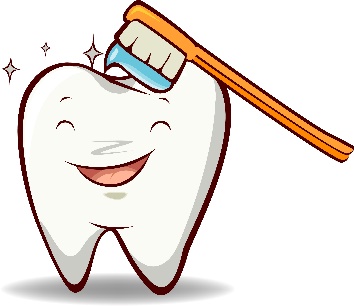 HAVE LUNCH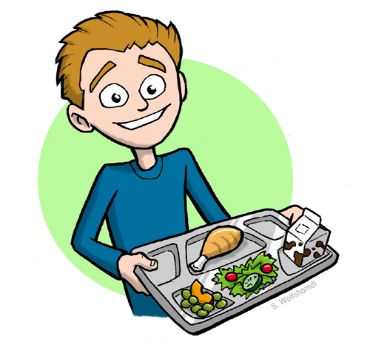 LEAVE HOME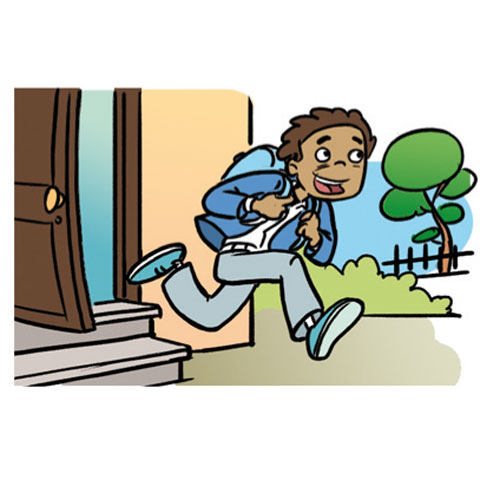 GO TO BED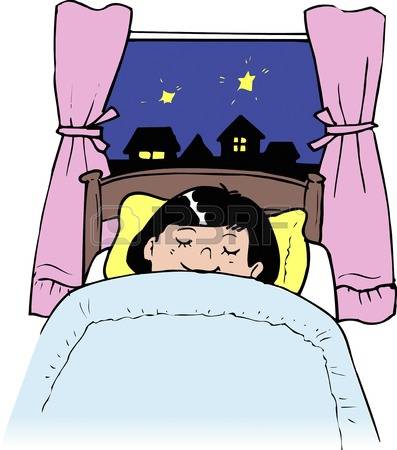 